AGENDA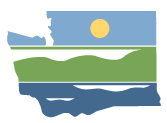 Watershed Restoration and EnhancementCommittee meetingMay 9, 2019 | 9:00 a.m.-12:30 p.m. | committee website LocationMason County Public Works100 Public Works Dr. 
Shelton, WA 98584Committee ChairAngela Johnsonangela.johnson@ecy.wa.govHandoutsGrowth Projections Discussion GuideSubbasin Discussion GuideWorkgroup Summary/MapsWelcome
9:00 a.m. | 10 minutes | GulickApproval of April Meeting Summary
9:10 a.m. | 5 minutes | Gulick | DecisionDebrief from County/City Presentations
9:15 a.m. | 15 minutes | Johnson | DiscussionDebrief from Thurston County, Mason County, and City of Shelton presentations from 4/11/19 Mason County - Domestic Use Water Model
9:30 a.m. | 20 minutes | Windom | Presentation, DiscussionDave Windom (Mason County, Director of Community Development) will discuss the “Eventual and Cumulative Domestic Use Water Model for Central Mason County”Mason Public Utility District 1 and WA Dept. of Health 
9:50 a.m.| 40 minutes | Johnson, Gold, Schultz | Presentation, DiscussionRon Gold (Mason PUD 1 Commissioner) and Fern Schultz (DOH, Office of Drinking Water Regional Planner) will present information on their relevant WRIA 14 data to the Committee.  Break 10:30 | 10 minutesTechnical Consultant Introduction
10:40 a.m. | 30 minutes | Johnson, Wiseman, Graves | DiscussionChad Wiseman and Dan Graves (HDR) will provide an introduction to their scope of work, including a discussion on data needs and Net Ecological Benefit (NEB) determinationGrowth Projections/Consumptive Use
11:10 a.m. | 30 minutes | Johnson, Wiseman, Graves | Presentation, DiscussionOverview presentation of growth projections and consumptive use estimatesWorkgroup Report/Subbasin Delineations
11:40 a.m. | 35 minutes | Johnson, Wiseman, Graves | DiscussionReview summary from workgroup meeting, give guidance/direction to workgroup and consultantsPublic Comment
12:15 p.m. | 10 minutes | GulickNext Steps and Adjournment
12:25 p.m. | 5 minutes | Johnson, GulickNext meeting – June 13, 2019 Mason County Public Works - 100 W Public Works Drive, Shelton, WA Parking Information:Out of respect for the Mason County Public Works employees and visitors, please park in the gravel area adjacent to the main parking lot (circled in yellow on the map below).  Please use care to not block the road or the entrance to the main parking lot.
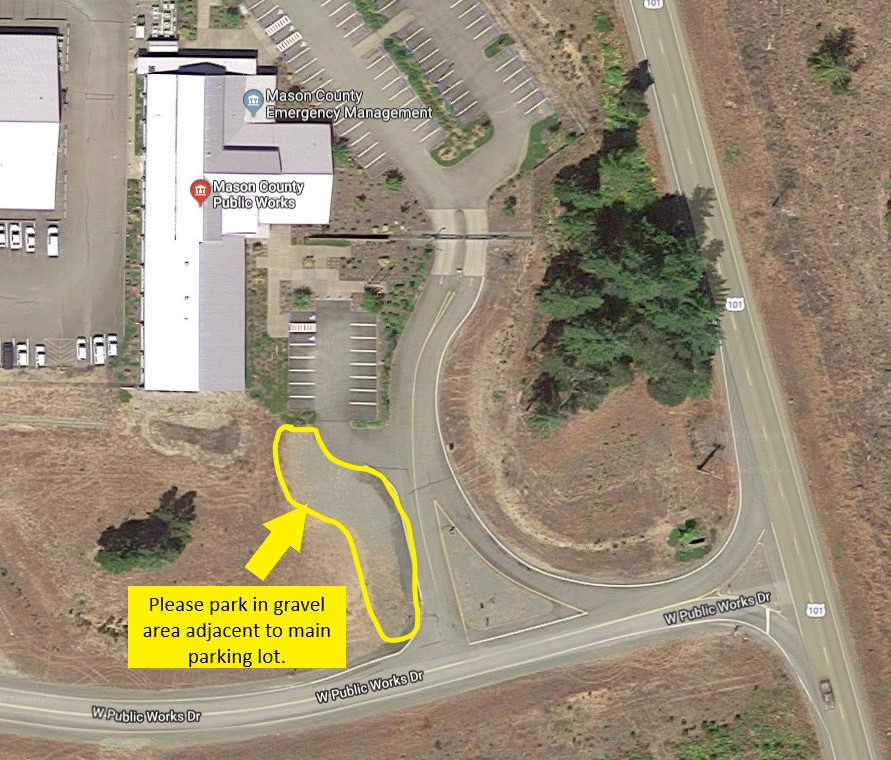 